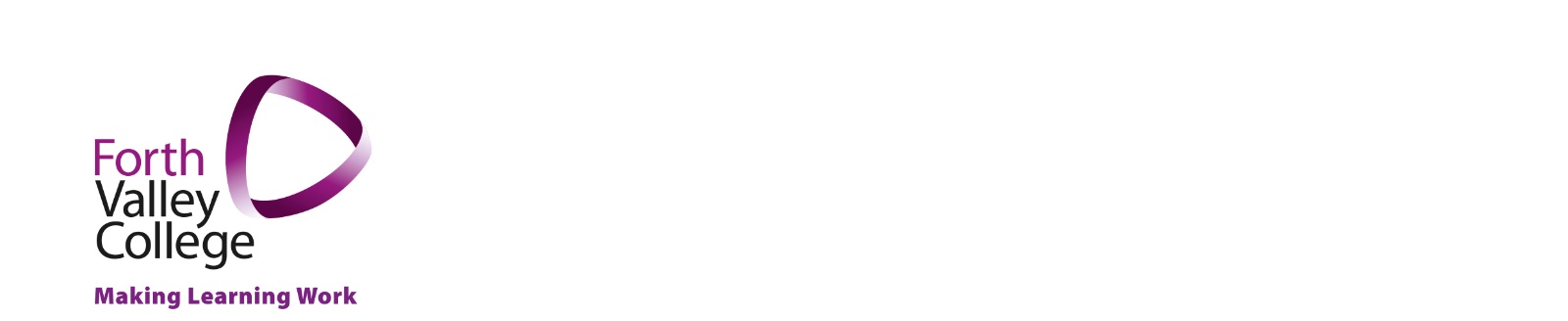 Application for the Student Assistance FundSession 2020-2021Purpose of the Student Assistance FundThe Student Assistance Fund is for emergency use and instances of financial hardship. The Fund is intended to provide financial help to students whose access to, or continuation in, education may be inhibited by financial considerations or where students for whatever reason, including physical or other disabilities, may face financial difficulties.Eligibility for the Student Assistance FundBefore applying you must have taken up your maximum entitlement to all other funding such as: bursary, student loan or other grants and meet the residency criteria for EMA/Bursary or student loan, to be eligible to apply.Types of circumstances where the Student Assistance Fund can be usedThe types of circumstances that can be considered include:• Travel expenses• Books and equipment• Accommodation• Emergency situations• Disability related costs• Living costs• Holiday childcare costsThe process for applying to the Student Assistance Fund throughout the academic yearOnce this application is completed please contact a member of student funding, or a learner advisor, to arrange to meet the Student Assistance Fund Committee. Please also attach 3 months bank statements, to support your application and any other additional evidence you think may support your application.1	PERSONAL DETAILS1	PERSONAL DETAILS1	PERSONAL DETAILS1	PERSONAL DETAILSSurname Forename(s)TitleStudent ID NoCourse TitleCourse TitleCourse LevelCourse LevelAmount RequestedAmount Requested££Reason for ApplicationReason for ApplicationReason for ApplicationReason for Application2	Income and Expenditure2	Income and Expenditure2	Income and Expenditure2	Income and ExpenditurePlease provide information, for one month, of your income and expenditure and please also provide 3 months bank statements, to support this information.Please provide information, for one month, of your income and expenditure and please also provide 3 months bank statements, to support this information.Please provide information, for one month, of your income and expenditure and please also provide 3 months bank statements, to support this information.Please provide information, for one month, of your income and expenditure and please also provide 3 months bank statements, to support this information.IncomeAmountExpenditureAmountBursaryRent/MortgageStudent LoanFoodBenefitsClothingWagesToiletriesWorking TaxHeating/LightingOther IncomeTravelChildcareBooks/EquipmentInsuranceInternet/PhoneTV Service/LicenseOtherTotal IncomeTotal ExpenditureSignatureSignatureDateDateFOR STAFF USE ONLYFOR STAFF USE ONLYFOR STAFF USE ONLYFOR STAFF USE ONLYDetails of meeting or discussion with student, including names of all staff involved.Details of meeting or discussion with student, including names of all staff involved.Details of meeting or discussion with student, including names of all staff involved.Details of meeting or discussion with student, including names of all staff involved.Date of MeetingOutcomeOutcomeOutcomeOutcomeSignedSignedSignedDateSignedSignedSignedDatePrevious discretionary funding receivedPrevious discretionary funding receivedPrevious discretionary funding receivedPrevious discretionary funding receivedAmount awardedAmount awardedPayment processedPayment processed